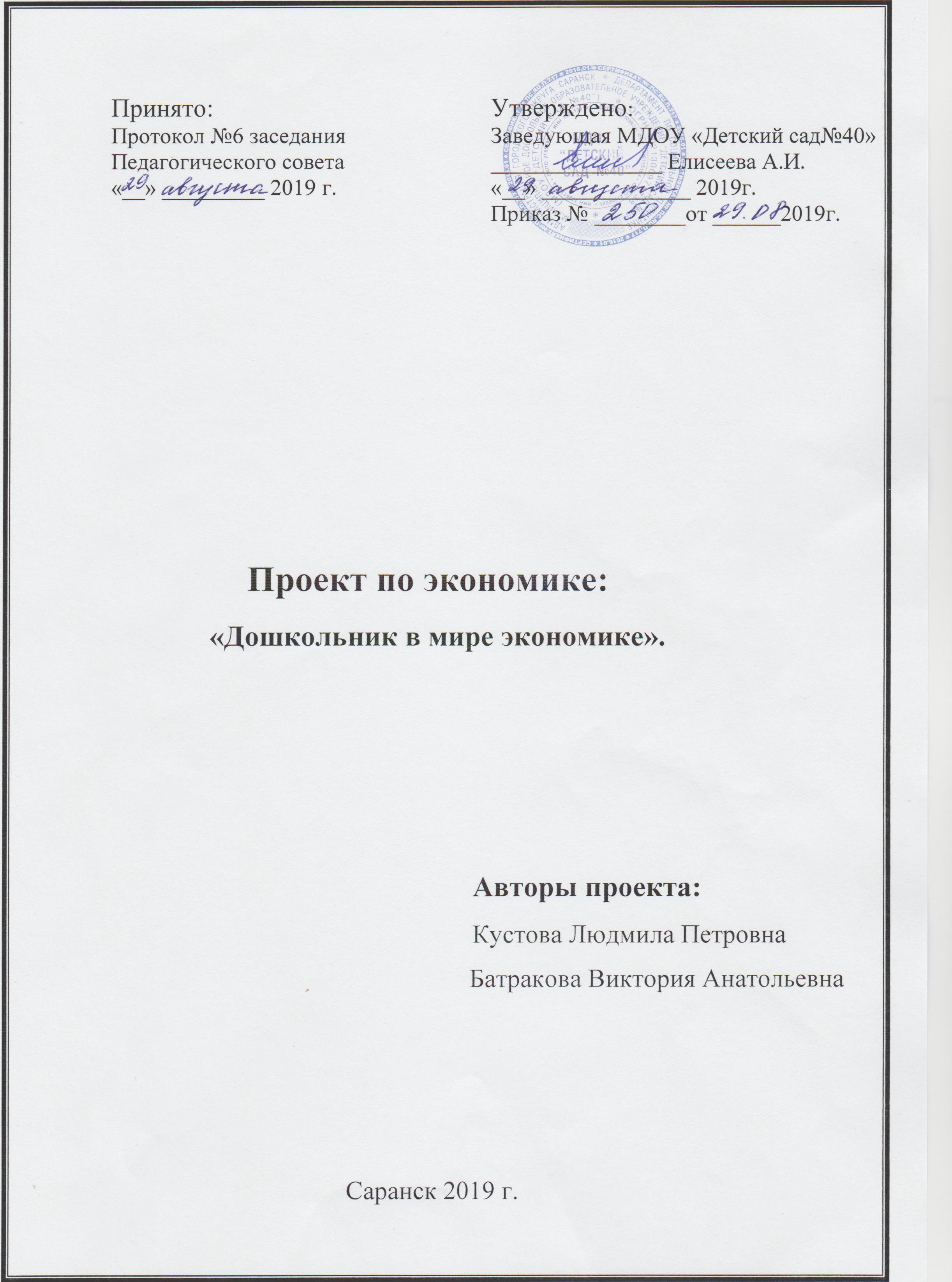 Образовательный  проект «Дошкольник в мире экономики».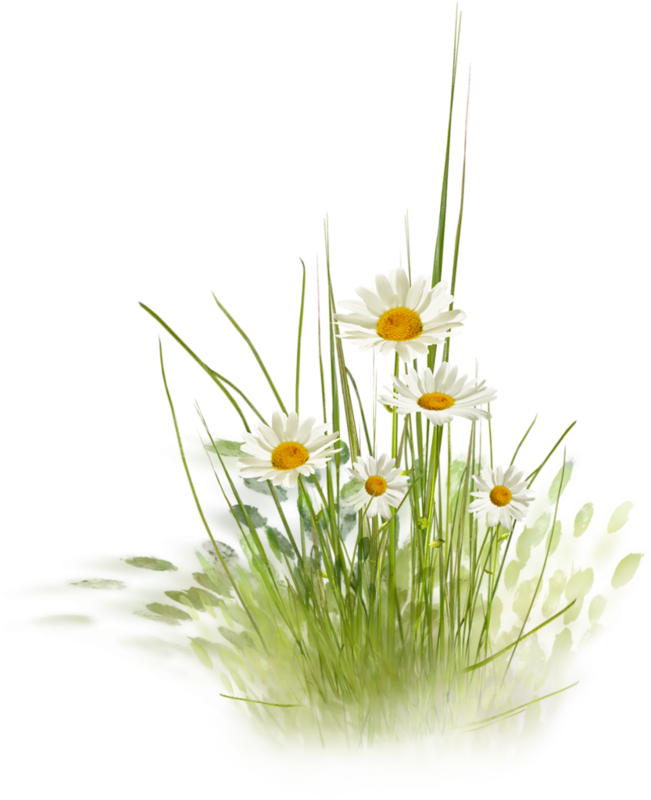 (экономическое воспитание детей старшего дошкольного возраста)Актуальность. Сегодняшнее молодое поколение живёт в иных экономических условиях. Детей повсюду окружает реклама, а в их лексикон включается всё больше слов финансовой среды. Ребёнок сталкивается с экономическими понятиями, соприкасается с социальной действительностью, бытом и у него возникает множество вопросов.Обращение к экономическому воспитанию детей дошкольного возраста является актуальным вопросом на современном этапе, так как дети быстрее впитывают атмосферу новой реальности, лучше адаптируются к ней.Обучение экономической культуре не сводится к тому, чтобы учить зарабатывать деньги. На первый план ставится формирование нравственных понятий: честность, обязательность, умение подчинять свои желания возможностям, законопослушность, взаимопомощь и пр. А также ориентация дошкольников в экономическом пространстве современного мира на материале в соответствии с возрастными возможностями.Таким образом, актуальность проекта заключается в том, чтобы за счет использования информационной среды максимально полно использовать интерес детей к экономической деятельности, оптимизировать их интеллектуальную нагрузку.   Предлагаемый опыт поможет систематизировать работу по экономическому образованию дошкольника и позволит формировать необходимые для этого качества у детей – дошкольников, достичь развития коммуникативной компетенции общения с окружающими людьми.  Цель: формирование представлений об элементах экономики у старших дошкольников, через  различных видов деятельности с экономическим содержанием, способствовать развитию реального экономического мышления, интереса к экономическим знаниям.Задачи:        Образовательные:- познакомить детей с профессиями связанными с экономикой;     - раскрыть сущность понятия «доход» (заработная плата, пенсия, познакомить детей с ведением хозяйства;- дать представление о денежных знаках (монета, купюра) России и других стран;     - учить воспринимать и ценить окружающий мир, как результат труда людей;Развивающие:-формировать экономическое мышление через знакомство с экономическими понятиями (деньги, товар, заработная плата);- формировать на доступном уровне взаимосвязь понятий «труд- продукт – деньги» и то, что стоимость продукта зависит от качества.-наполнить развивающую среду в группе экономическим содержанием;Воспитательные:-воспитывать такие качества, как бережливость, рациональность, экономность, трудолюбие;- воспитывать любовь и уважение к старшим;- вовлекать родителей в активное сотрудничество;     Оздоровительные:Формировать умение рационально использовать элементарные экономические ресурсы для гармоничного развития личности.Проблема: приобщение ребёнка к миру экономической действительности, может быть направлено на развитие коммуникативных способностей детей старшего дошкольного возраста. А также подбор необходимого оборудования и пособий для практического обогащения проекта, целенаправленности, систематизации воспитательно-образовательного процесса экономической направленности.Новизна проекта: Новизной проекта является личностная включенность воспитателей, детей и родителей. В постановке новизны также, является знакомство детей с элементарными экономическими знаниями ,как предметом специального изучения. Решение же этой проблемы видится ,прежде всего, в русле совершенствования нравственного воспитания  в целом, в знакомстве с нормами морали , раскрывающими, как следует относится к окружающей природе, к миру ценностей, к результату человеческого труда и человекуПрактическая значимость.    Значимость проекта в том, что он направлен на возможность широкой практики применения полученных детьми знаний. Проект может быть полезен воспитателям дошкольных учреждений и родителям, которые стремятся привлечь детей к развитию реального экономического мышления и интереса к экономическим знаниям.Направления деятельности: Повышение интереса  к экономическому воспитанию и направлению ставит целью знакомство детей с новыми и весьма противоречивыми условиями социальной жизни, так как от экономической культуры зависит преодоление трудностей в политической, социальной и культурной жизни общества. Обучение экономической культуре не сводится к тому, чтобы учить зарабатывать деньги. На первый план ставится формирование нравственных понятий: честность, обязательность, умение подчинять свои желания возможностям, законопослушность, взаимопомощь и пр.Тип проекта: творчески-познавательный.Методы и приемы работы:Наглядные методы: экскурсии, наблюдения, показ сказок с экономической направленностью, рассматривание книжных иллюстраций, репродукций; проведение дидактических игр.Словесные методы: чтение литературных произведений; беседы с элементами диалога, обобщающие рассказы воспитателя.Игровые методы: проведение разнообразных игр (малоподвижных, сюжетно – ролевых, дидактических, игр - драматизаций и др.);загадывание загадок;Практические методы: организация продуктивной деятельности детей; постановка сказок, отрывков литературных произведений; изготовление с детьми наглядных пособий.Целевая аудиторияУчастники проекта: дети подготовительной группы, родители воспитанников, педагоги.Количество участников: воспитанники группы детского сада без специального отбора.Возраст детей: проект рассчитан на работу с детьми  старшего дошкольного  возраста (6-7 лет).Условия реализации образовательного проекта: проект  разработан на один год; предназначен для детей подготовительной группы (6-7 лет).Формы организации деятельности детей: групповая. Ресурсы: Информационное обеспечение проекта:Консультации для родителей; Консультации для воспитателей;Дидактический материал Методическая литератураХудожественная литература Игровой материал и оборудованиеМатериальное обеспечение проекта.Телевизор, экран, проектор, магнитофон, аудиокассеты с музыкой, интерактивная доска,  микрофоны, уголок экономической направленности, литература по экономическому воспитанию дошкольников, настольно-печатные игры.План реализации проекта:I этап - подготовительный 1.Диагностирование детей.2. Составление и обсуждение со всеми участниками проекта поэтапного плана работы;3.Создание банка идей и предложений;4. Подбор методической, справочной, энциклопедической и художественной литературы по выбранной тематике проекта;5. Подбор необходимого оборудования и пособий для практического обогащения проекта, целенаправленности, систематизации воспитательно-образовательного процесса экономической направленности.6. Проведение теоретического анализа экономической и психолого-педагогической литературы.7. Разработка критериев, показателей и уровней оценки личностной и интеллектуальной готовности дошкольников к простейшей экономической деятельности.8. Прогноз ожидаемых результатов и рисков проекта.9. Оптимизация программно- методического обеспечения в группе.II этап - основной 1. Обеспечить реализацию и коррекцию проекта.2. Провести мониторинг эффективности проекта.3. Исследовательская и практическая деятельность детей для изучения появления денежных единиц, ознакомления с разнообразными формами реализации продуктов труда и знакомства с профессиями.4. Спланировать и провести экскурсии в банк, магазины.5. Организовать и провести сюжетно- ролевые игры «Супермаркет», «Банк», «Кафе».6. Изготовить и провести игры, моделирующие жизненные ситуации: операции купли- продажи, производства и сбыта готовой продукции.7. Использование сказок экономического содержания на занятиях и в игровой деятельности.8. Организовать тесное взаимодействие воспитателя и специалистов по развитию экономических знаний дошкольников через составление плана совместной работы; выступлений на педагогическом совете; консультации.9.  Повысить уровень педагогической компетентности родителей по вопросам экономического воспитания детей через консультации; родительские собрания; совместное с детьми изготовление товара для ярмарки; оформление «папки – передвижки».10. Систематизировать накопленный материал.III этап – заключительный  1. Осуществить анализ работы по проекту.2. Организовать выставку пособий по теме проекта для педагогов детского сада.3. Выступить с отчетом по результатам работы на педагогическом совете.Ожидаемые результаты:Дети: - понимают и ценят окружающий предметный мир (мир вещей, как результат труда людей);- уважают людей, умеющих хорошо трудиться и честно зарабатывать деньги;- осознают на доступном им уровне взаимосвязь понятий «труд – продукт – деньги» и то, что стоимость продукта зависит от его качества;- видят красоту человеческого творения;- признают авторитетными качества человека – хозяина: бережливость, расчётливость, экономность, трудолюбие, но одновременно и щедрость, благородство, честность, умение сопереживать, милосердие (примеры меценатства, материальной взаимопомощи, поддержки и т. п.) ;- ведут себя правильно в реальных жизненных ситуациях;- контролируют свои потребности в соответствии с возрастом.Педагоги: 
1. Приобретение нового опыта работы по воспитанию экономической культуры дошкольника.2. Повышение профессионального мастерства: повысится экономическая культура педагогов, появится понимание необходимости в экономическом просвещении воспитанников. 
3. Пополнится развивающая предметно-пространственная среда в группе. 
Родители:
1. Обогащение уровня экономических знаний родителей. 
2. Повысится экономическая культура родителей, появится понимание необходимости в экономическом воспитании детей.
3. Создание единого воспитательно-образовательного пространства ДОУ и семьи по экономическому воспитанию дошкольников. Возможность участвовать в совместных экономических проектах.Вывод:    Таким образом, дети получили теоретическую основу экономических наук (через ознакомление с наиболее доступными экономическими понятиями).Познакомились с профессиями, связанными с экономикой и бизнесом.Научились быстро и эффективно усваивать математические операции: счет, сложение, вычитание.  Усвоили формы речевого этикета адресованного и мотивированного.Перспективный план работы с родителями:Перспективный план работы с педагогами:       Перспективный план деятельности с детьми в рамках проекта:Педагогический мониторинг по экономическому воспитанию.1. Дети ценят и понимают предметный окружающий мир( мир вещей, как результат труда людей.)2. Уважают людей, умеющих трудиться и честно зарабатывать деньги. 3. Осознают на доступном им уровне взаимосвязь понятий «труд- продукт- деньги».4. Дети используют в сюжетно-ролевых играх понятия деньги, цена, товар.    Оценка уровня развития:
1 балл – не  называет  или называет 1 признак, вид;2 балла –  называет  самостоятельно или с помощью взрослого 1 или 2 вида, признака, свойства;3 балла называет  самостоятельно2-3 вида или явления, свойстваОт  21 до 15-высокий уровеньОт 15 до 7-средний уровеньОт 7 до 0-низкий уровеньСписок использованных источников:Бондаренко, А.К. Дидактические игры в детском саду/ А.К.Бондаренко. – М.; Просвещение, 1991. – 160 с. Лунева, Г. Играем в экономику/Г.Лунева // Дошкольное воспитание. – 2003. - № 10. – С. 51-53Сасова, И.А., Нагуманова, И.И. Экономика для младших школьников/И.А.Сасова. – М.; Вита-Пресс, 2000. – 56 с. Сасова, И.А. Экономика/И.А.Сасова. – М.; Вита-Пресс, 2000. – 26 с. Смоленцова, А.А. Сюжетно-дидактические игры с математическим содержанием/А.А.Смоленцова. – М.; Просвещение, 1993. – 95 с. Смоленцова, А.А. Введение в мир экономики, или как мы играем в экономику: Учебно-методическое пособие/А.А.Смоленцова. – СПб.: «ДЕТСТВО-ПРЕСС», 2008. – 176 с. Шатова, А. Нужно ли и зачем дошкольнику экономическое воспитание? // Дошкольное воспитание. – 2000. № 1. – С. 62-65. Шатова, А. Становление начал ценностных ориентаций // Образование и рынок. – 1997. - № 1. – С. 4-7. Шатова, А.Д. Деньги. Маленькая энциклопедия для дошкольников/А.Д.Шатова. – М.; Ювента, 2003. – 16 с.Шорыгина, Т.А. Беседы об экономике: Методические рекомендации/Т.А.Шорыгина. – М.: ТЦ Сфера, 2009. – 96 с.Щедрина, Е.В. Исследование экономических представлений у детей // Вопросы психологии. – 2001. - №2. – С. 161-172.Месяц/неделяСовместная деятельность ЦельСентябрьАнкетирование родителейЦель: выявить уровеньэкономических знаний у родителейОктябрь«Как стать для ребенка примером»Рекомендации.Цель: на собственном примере демонстрировать своим детям, как следует относиться к деньгам. Научиться осмотрительно планировать семейный бюджет и разумно копить средства.НоябрьИспользование художественной литературы в экономическом воспитании дошкольников в семье. Знакомство с русскими пословицами и поговорками о деньгах.Цель: помочь родителям в отборе художественной литературы. Нацелить их на разные формы работы по экономическому воспитанию детей.Декабрь«Ваш ребенок познает мир».Рекомендации: выставка, беседы с родителями, сбор книг и открыток о профессиях.Цель: постоянно обогащать ребенка новыми знаниями и впечатлениями о профессиях. Использовать для этого соответствующие игры, книги, иллюстрации.ЯнварьФевральИзготовление игровых денежных знаков, ценников для сюжетно-ролевых игр «Магазин», «Банк».Оформление папки-передвижки  на тему: «Экономическое воспитание»Цель: привлечь родителей в изготовление атрибутов для игр.Цель: расширить представление родителей в знаниях о видах потребностей- духовных ,материальных, социальных.МартКонсультативный пункт: Консультация: «Путешествие в мир экономики»Цель: обогащать педагогические  знания родителей по экономическому воспитанию детей.АпрельКлуб «Молодая семья»:Консультация: «Уроки радости». Пожертвование на благотворительные целиЦель: рассказать детям о том, что такое пожертвование на благотворительные цели. Когда дети становятся взрослыми, у них сохраняется ощущение, что акт дарения приносит истинное удовольствие и удовлетворение.Май«Прогулка с детьми в супермаркет за покупками»Цель: обязательно делиться с детьми своими мыслями по поводу цен и качества товаров. При покупке школьных принадлежностей или подарков к празднику.Месяц/неделяВид деятельностьПрограммное содержаниеСентябрьКонсультация. « Актуальность экономического воспитания на современном этапе»Цель: Поиск эффективных путей развития личности дошкольника.НоябрьООД открытый просмотр организованной- образовательной деятельности « Игра, как закрепление экономических представлений»Цель: Способствовать развитию реального экономического мышления, интереса к экономическим знаниям через игру.ФевральНеделя педагогического мастерства педагогов по организации и проведению игр экономического содержания.Цель: Приобщение в дальнейшим молодых специалистов к данному направлению работы.Месяц/неделяОбразовательный модульТемаПрограммное содержаниеОборудованиеСовместная деятельность с детьмиСентябрь2 неделя«Деньги»«Азбукаденег»Содействие финансовому просвещению и воспитанию дошкольного возраста, создание необходимой мотивации для повышения их финансовой грамотности.Карточки с изображением бумажных купюр и монет.Мультимедийное оборудованиеПросмотр презентации «Что такое деньги»Исследование денег « Из чего сделаны деньги ,их свойства виды: бумажные, металлические.Ноябрь   1неделя«Деньги»«Путешествие с монетой»Закрепить полученные экономические знания в разных видах экономической деятельностиНоутбук, картинки с предметами, кошелек с монетами.Рассматривание фотографий с монетами и купюрами. Дидактическая игра :«Собери монету».   Январь3 неделя«Деньги»« Как потратить деньги с пользой»  Сформировать у старших дошкольников представление о расходах семьи.Картинки с продуктами и вещами, бытовой техникой.Магнитная доска, купюры достоинством 50 и 100 р.,Раздаточный и демонстрационный материал.Чтение художественной литературы-«Чудеса в кошельке» Романов А.Сюжетные картинки « В магазине »Март1неделя«Деньги»«Как проверить и посчитать деньги»Научить дошкольников умело распоряжаться деньгами и отличать настоящие деньги от фальшивых.Компьютерное оборудование, Коллекции старинных денег.Чтение и заучивание пословиц и поговорок о деньгах.Составление описательных и творческих рассказов « На что потрачу деньги»Май   3неделя«Деньги»«Путешествие в страну денег»Расширять знание детей о возникновении денег, о том что, служило деньгами для древних людей.Денежные знаки других стран, атрибуты для с/р.игры «Магазин»Набор карточек с изображением товара.Рассматривание книг «Путешествие в прошлое денег.»Изготовления альбома «История денег»